Bless Me, Ultima – Unit Calendar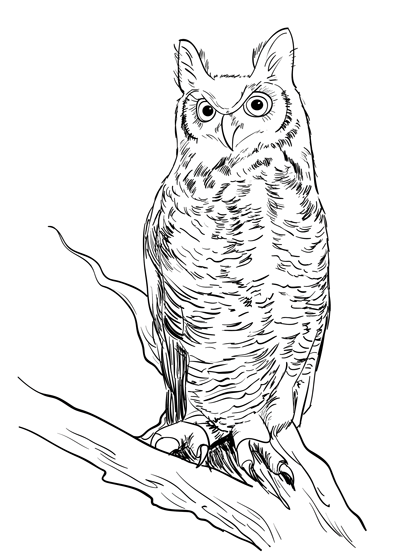 Calendar is subject to change. Reading quizzes may be given without notice. Arrive ready to discuss the chapter.Bless Me, Ultima – Unit CalendarCalendar is subject to change. Reading quizzes may be given without notice. Arrive ready to discuss the chapter.Week 1010.110.210.310.410.512-16 NovVeterans DayUno+DosTresCuatro+CincoSeis+SieteWeek 1111.111.211.311.411.519-23 NovOcho+NueveDiezOnceThanksgivingThanksgivingWeek 1212.112.312.312.412.526-30 NovDoce+TreceCatorceQuinceDieciseisDiecisiete DieceochoDiecinueveWeek 1313.113.213.313.413.53-7 DecVienteVienteunoVientedosPromptsThesis Work TimeThesis Due 8amEvidence LessonOrganization LessonWork DayWeek 1414.114.214.314.414.510-14 DecAnalysis LessonWork DayOutline Due 8amBMU TestWork DayMLA LessonLang. LessonWeek 1515.115.215.315.415.517-19 DecRough Draft Due 8aPaper Copy DuePeer Edit In ClassWork DayFinal Draft Due 8amBMU Packet Due In ClassWinter BreakWinter BreakWeek 1010.110.210.310.410.512-16 NovVeterans DayUno+DosTresCuatro+CincoSeis+SieteWeek 1111.111.211.311.411.519-23 NovOcho+NueveDiezOnceThanksgivingThanksgivingWeek 1212.112.312.312.412.526-30 NovDoce+TreceCatorceQuinceDieciseisDiecisiete DieceochoDiecinueveWeek 1313.113.213.313.413.53-7 DecVienteVienteunoVientedosPromptsThesis Work TimeThesis Due 8amEvidence LessonOrganization LessonWork DayWeek 1414.114.214.314.414.510-14 DecAnalysis LessonWork DayOutline Due 8amBMU TestWork DayMLA LessonLang. LessonWeek 1515.115.215.315.415.517-19 DecRough Draft Due 8aPaper Copy DuePeer Edit In ClassWork DayFinal Draft Due 8amBMU Packet Due In ClassWinter BreakWinter Break